PAULA SOFÍA ORDUZ ACOSTAMARIANA PARRA FLOREZLIZETH JULIANA TRIANA RINCÓNANNY DAYANNA RODRÍGUEZ ROAANÁLISIS SEMIÓTICOPERIÓDICO VANGUARDIA, SECCIÓN BUCARAMANGA-AREA METROPOLITANAEl periódico Vanguardia es un medio de comunicación digital e impreso de Bucaramanga. Lleva más de un siglo de vigencia y desde entonces ha informado día a día a los bumangueses y santandereanos. Entre sus secciones, destaca una exclusiva para Bucaramanga y su área metropolitana (Girón, Floridablanca y Piedecuesta). En esta ocasión se analizaron las noticias que semana tras semana ha publicado el medio.Desde el 3 de agosto hasta el 4 de octubre, se ha hecho un análisis semiótico de las noticias, logrando hacer un seguimiento a 340 noticias. Aspectos como tipo de titular, fuente, sesgo, fotografía y tipo de fotografía fueron los pilares claves para llevar a cabo este estudio. Dando como resultado lo siguiente:En cuanto a los titulares, semana tras semana se evidenció una variable constante, sin embargo, se encontró que el titular de Expectativa predomina. Se podría decir que esto se debe a que el periodista desde esta clase de titular lo que busca principalmente es llamar la atención del lector, de forma que desde la portada con ayuda de un título atractivo se cree un interés por continuar leyendo la nota. Entre las otras clases de titular manejadas se encuentran Sensacionalista, Técnico, y Confuso, pero no representan ser un “rival” para el titular ya mencionado.El segundo ítem por analizar fueron las fuentes a las que se recurre para dar un mayor peso a las noticias. Para esto se tomó en cuenta dos aspectos principales, si la noticia tenía fuente (se clasificaban entre entes oficiales, ciudadanos, expertos en el tema o afectados) o si por el contrario no contaba con ella. Teniendo en cuenta esto, clasificamos tan solo 63 noticias sin fuente y una mayoría de 277 noticias con fuente, de las cuales predominaban los entes oficiales (alcaldía, gobernación, secretaría de salud, dirección de tránsito, etc) con un total de 196. Como segunda instancia, se recurrió a un total de 82 expertos, y seguido de esto, se acudió a los afectados de los hechos que en este caso tuvo un total de 55 testimonios. Finalmente, la voz del ciudadano reunió a 49 bumangueses y santandereanos que complementaban la noticia. En cuánto al sesgo, que clasifica la postura del periodista entre positiva, negativa o neutra, se encontró una minoría del sesgo negativo con 34 noticias, esto como consecuencia de alguna tragedia, a la mala administración del gobierno o a un hecho de inseguridad. Por otro lado 45 noticias se calificaron como positivo, en la mayoría de las ocasiones el periodista adoptaba esta postura haciendo referencia a un hecho de mejora en la ciudad, un logro interno del periódico o algún acontecimiento cultural. Se obtuvo una mayoría en lo neutro con un total de 261 noticias. Este resultado era de esperarse ya que como periodista se tiene que ser imparcial ante cualquier hecho o suceso. Por su parte, cuando de recursos fotográficos se trata, se manejaron dos categorías fundamentales, la primera, Fotografía, que se clasificaba como Archivo, siendo las imágenes que ya habían sido utilizadas en noticias anteriores, o las de Día que eran las fotografías tomadas durante el hecho o a las que por primera vez se recurría.En la segunda categoría, se analizó el tipo de imagen. Cuando es de tipo ilustrativa, hace referencia al acontecimiento principal de la noticia e induce a que el lector tenga una idea de lo que pasó. Este tipo de imagen se usó mayoritariamente con un total de 195 noticias. Posteriormente la imagen genérica, que es aquella fotografía que se puede considerar utilizar en otras ocasiones, se usó 145 veces. Con el uso de la fotografía, es claro que se busca que el lector encuentre un apoyo visual que fortalezca lo escrito por el periodista, de forma que al tratar de recrear la historia, usando ciertos conocimientos previos, se complemente la representación del hecho.A continuación los registros de cada una de las categorías que se utilizaron para realizar este análisis semiótico. En las gráficas de barras se puede encontrar un balance semanal que retrata el estudio de una forma más específica. Por otro lado, a la derecha, podemos evidenciar el gráfico circular que resume los porcentajes de cada categoría.  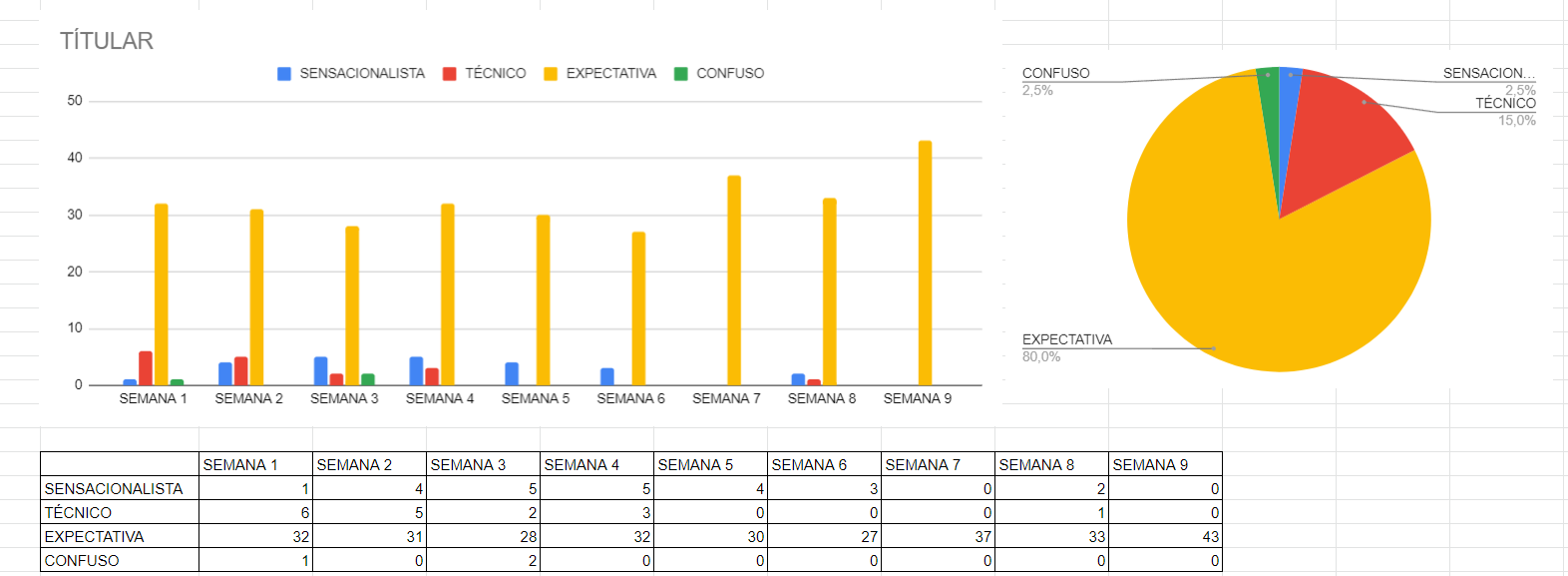 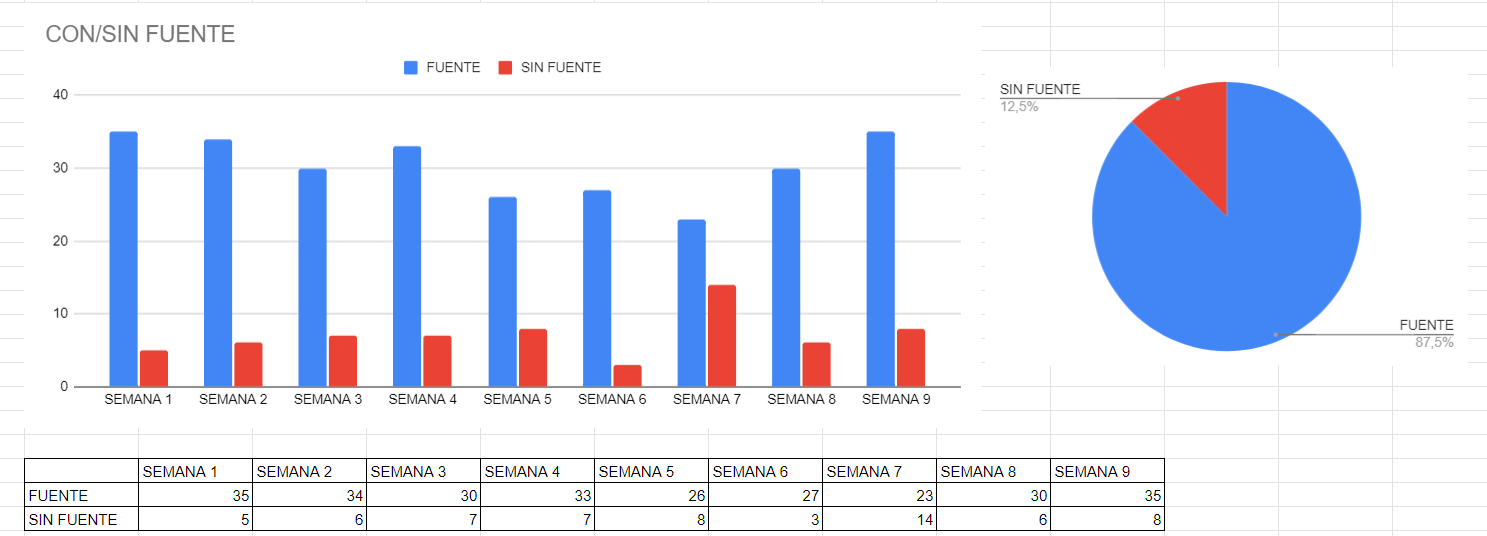 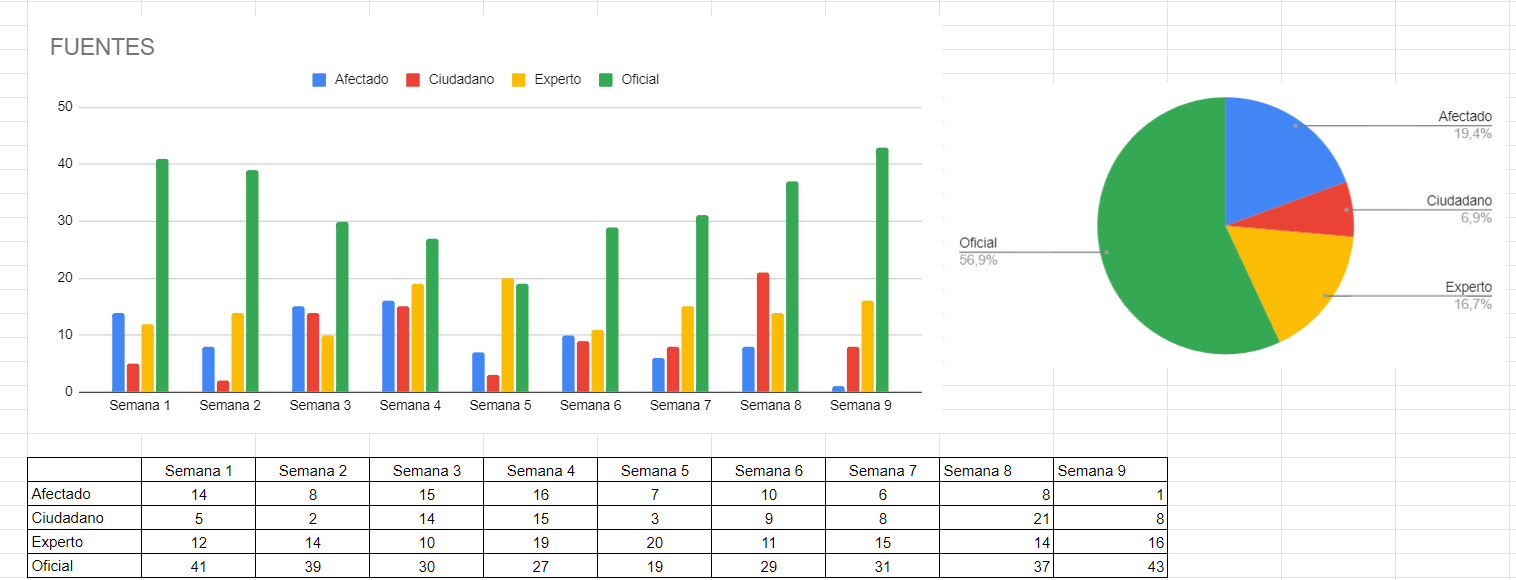 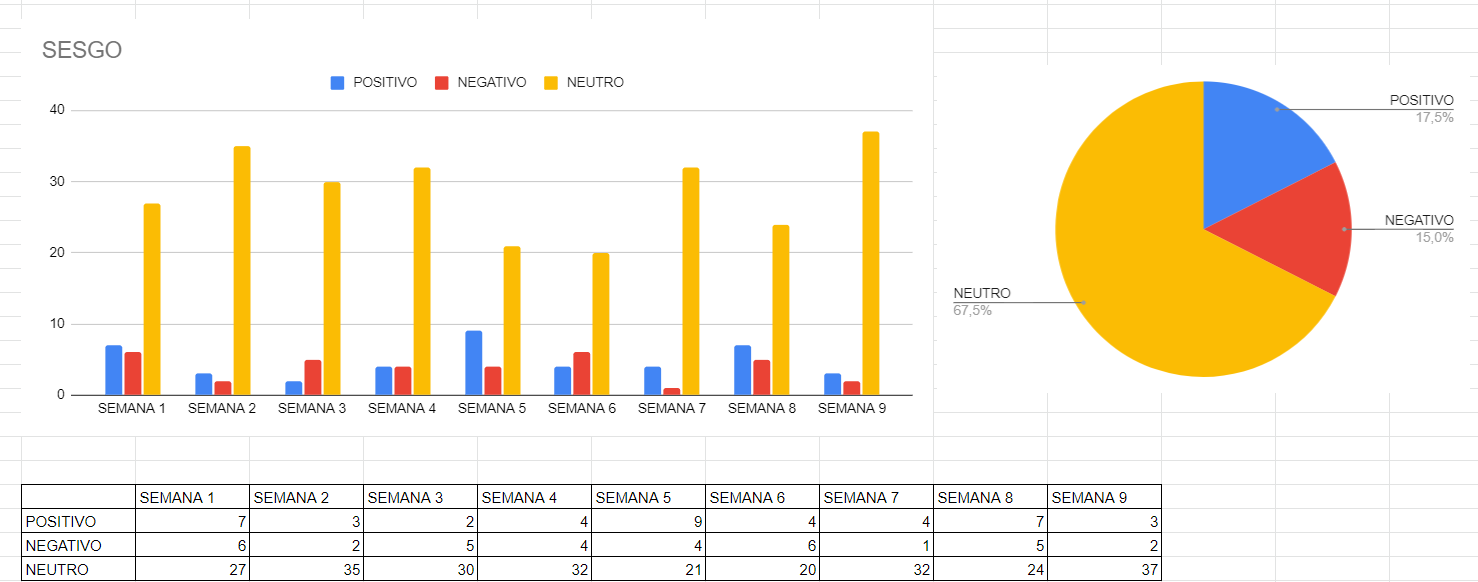 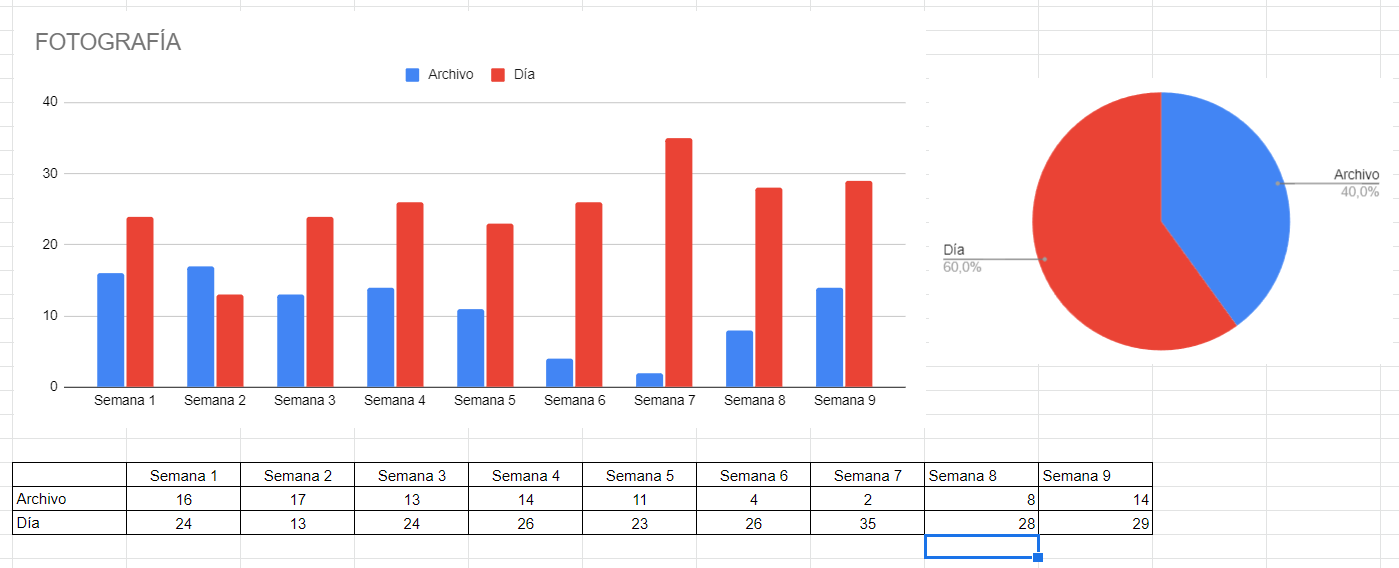 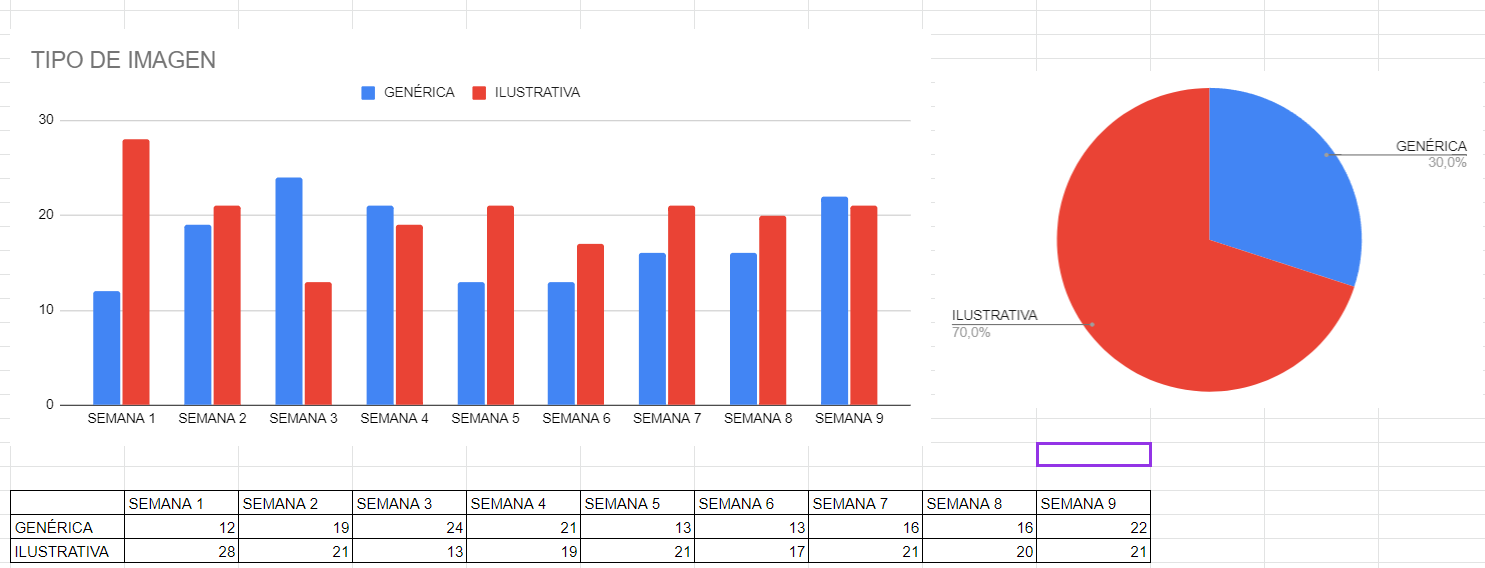 